Чи потрібно подавати декларацію «щорічна» та декларацію «перед звільненням», якщо суб’єкт декларування звільняється до 01 квітня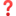 Якщо суб’єкт декларування звільняється або іншим чином припиняє відповідну діяльність до подання декларації «щорічна» за попередній рік (наприклад, з 15 січня 2021 року), то йому рекомендується: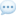 подати спочатку декларацію «щорічна» за попередній рік (2020 рік);подати після цього окрему декларацію за період з 01.01.2021 до 14.01.2021 включно (тобто період, який не був охоплений раніше поданими деклараціями).Це зумовлено тим, що у різні звітні періоди (2020 та 2021 роки) застосовуються різні розміри ПМ.Якщо в особи упродовж звітного періоду були підстави для подання декларації «перед звільненням» декілька разів, кожна з них має бути подана за період, який не був охоплений раніше поданими деклараціями.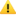 ПрикладОсоба подала декларацію «перед звільненням» за період з 01.01.2020 по 01.03.2020, а потім була прийнята на іншу роботу, пов’язану з виконанням функцій держави або місцевого самоврядування, з якої була звільнена з 02.12.2020. Така особа зобов’язана подати декларацію «перед звільненням» за період з 02.03.2020 по 01.12.2020.За матеріалами роз"яснення НАЗК №1 від 03.02.2021